Numération Exercice 5 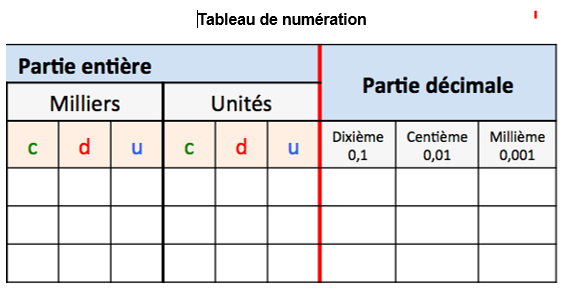 Tu peux utiliser le tableau de numération décimale. Pour 8 + 4 , place le 8 dans les unités et le 4 dans les dixièmes. Lis jusqu’aux dixièmes : 84 dixièmes.              10La virgule est placée entre la partie entière et la partie décimale. C’est donc 8,4.Exercice 6a) Vrai 	b) Faux 	c) Vrai		d) VraiExercice 7 Exercice 8 Place les nombres dans le tableau de numération décimale avec la virgule entre la parie entière et la partie décimale. 84108+ 4     108,45621005+ 62     1005,62Explications6,26 unités et 2 dixièmesUtilise ton tableau de numération décimale. Place le 6 dans les unités. Le 2 est le 1er chiffre après la virgule, il est à la place des dixièmes.7,1257 unités et 125 millièmesUtilise ton tableau de numération décimale. Place le 7 dans les unités. Le 1er chiffre après la virgule, le 1, est à la place des dixièmes. Le 2ème  chiffre après la virgule, le 2, est à la place des centièmes. Le 3ème  chiffre après la virgule, le 5, est à la place des millièmes. 3,083 unités et 8 centièmesUtilise ton tableau de numération décimale.Place le 3 dans les unités, le 0 dans les dixièmes et le 8 dans les centièmes. Lis : 3 unités, 0 dixièmes et 8 centièmes ou 3 unités et 8 centièmes. 2,1042 unités, 1 dixième et 4 millièmesUtilise ton tableau de numération décimale. Place le 2 dans les unités, le 1 dans les dixièmes et le 4 dans les millièmes. Il n’y a pas de centièmes donc écris un 0 dans la colonne des centièmes. Lis : 2,104.0,099 centièmesUtilise ton tableau de numération décimale. Place le 9 dans les centièmes. Il n’y a pas de dixièmes ni d’unités. Ecris un 0 dans la colonne des dixièmes, un 0 dans celle des unités. Place la virgule entre la partie entière et la partie décimale. Lis 0,09. 8,305Le 8 est à la place des unités0,82Le 8 est à la place des dixièmes (1ère place après la virgule)5,408Le 8 est à la place des millièmes (3ème place après la virgule)82,6Le 8 est à la place des dizaines1,080Le 8 est à la place des centièmes (2ème place après la virgule)